Практическое занятие 53. Сечения шара и сферы.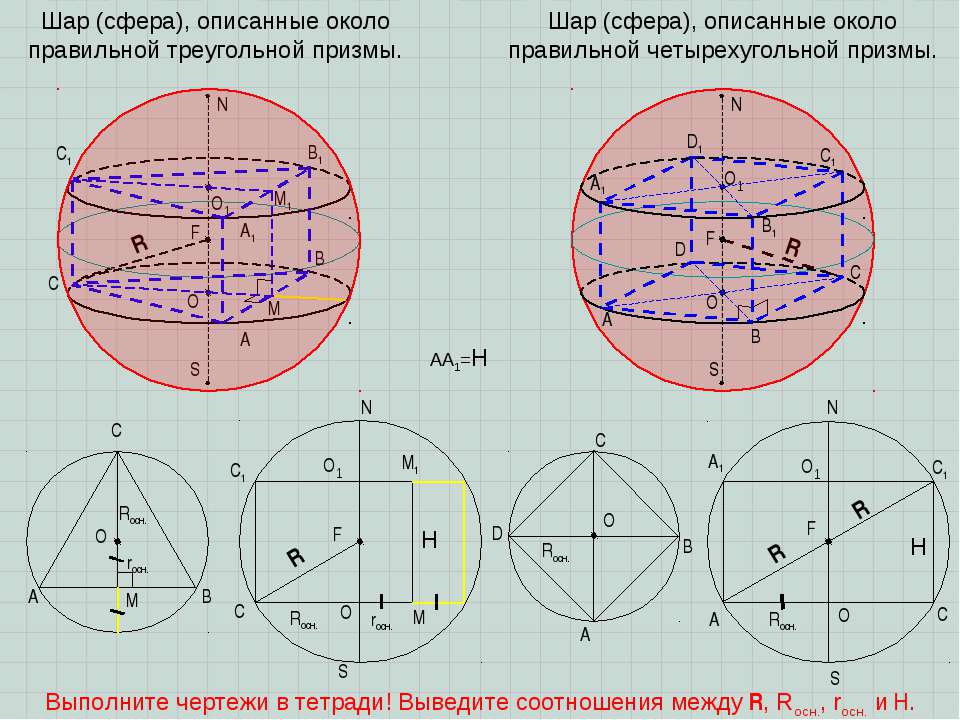 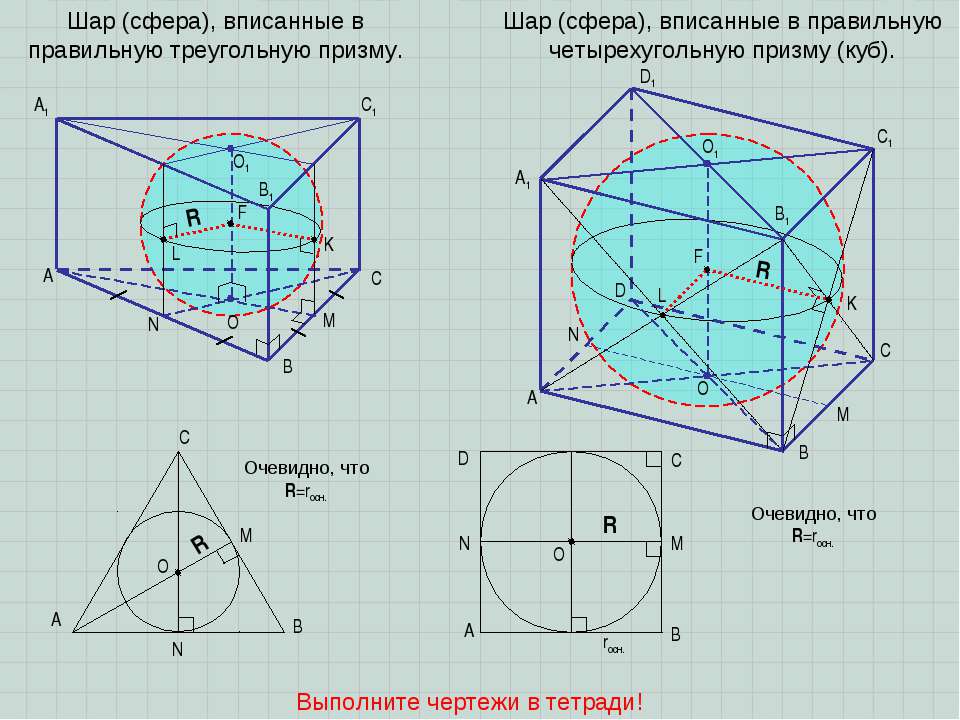 Геометрия10 – 11кл.  Л.С.Атанасян - М.:Просвещение 2019Домашнее задание: п.50-51, №384(б)задания для проверки присылайте на электронную почту: asd20022006@yandex.ru